FACULDADE DE TECNOLOGIA DE SÃO JOSÉ DOS CAMPOSNome do AlunoRA: CURSO: LOGÍSTICATURNO: NOTURNO ou DIURNOESTÁGIO SUPERVISIONADO REALIZADO NA EMPRESANome da EmpresaSÃO JOSÉ DOS CAMPOS20XXNome do AlunoESTÁGIO SUPERVISIONADO REALIZADO NA EMPRESANome da EmpresaRelatório de estágio apresentado à FATEC de São José dos Campos como parte dos requisitos necessários para o estágio do curso de Logística.SÃO JOSÉ DOS CAMPOS20XX          SUMÁRIOPLANO DE ESTÁGIO 				031.1- Apresentação do Aluno					031.2- Apresentação da Empresa				031.3- Apresentação do Supervisor de estágio da empresa			032 – A EMPRESA					042.1- Apresentação da Empresa				042.2- Organogramas do departamento de Estágio			052.3- Descrição da área de estágio				052.4- Atividades desenvolvidas				063- DECLARAÇÃO DE ESTÁGIO				074- CONCLUSÃO					085- AVALIAÇÃO DO ESTAGIÁRIO				091-PLANO DE ESTÁGIO– Identificação do alunoNome: Matricula no: Curso: Tecnologia em LogísticaTurno: NoturnoEndereço: Rua Bairro: Cidade: CEP: Tel.: – Identificação da empresaNome: Endereço: Bairro: Cidade: CEP: Tel./Fax.:  E-mail: 1.3- Identificação do supervisor de estágio na empresaNome: Cargo: Setor: Tel.: E-mail: 2- A EMPRESA2.1 – Apresentação da empresa A empresa XYZWK tem uma equipe de 6 funcionários, exerce a atividade empresarial no ramo de desenvolvimento, comercialização, representação, distribuição de ... destinados a diversas aplicações, assim como a assistência técnica.... para empresas em geral. Fundada em XXXX a empresa iniciou suas atividades (contar um pouco da história da empresa. 2.2- Organograma do departamento de estágio O organograma apresentado na Figura 1 apresenta os departamentos da empresa XYZWK.Figura 1: Organograma do departamento de estágio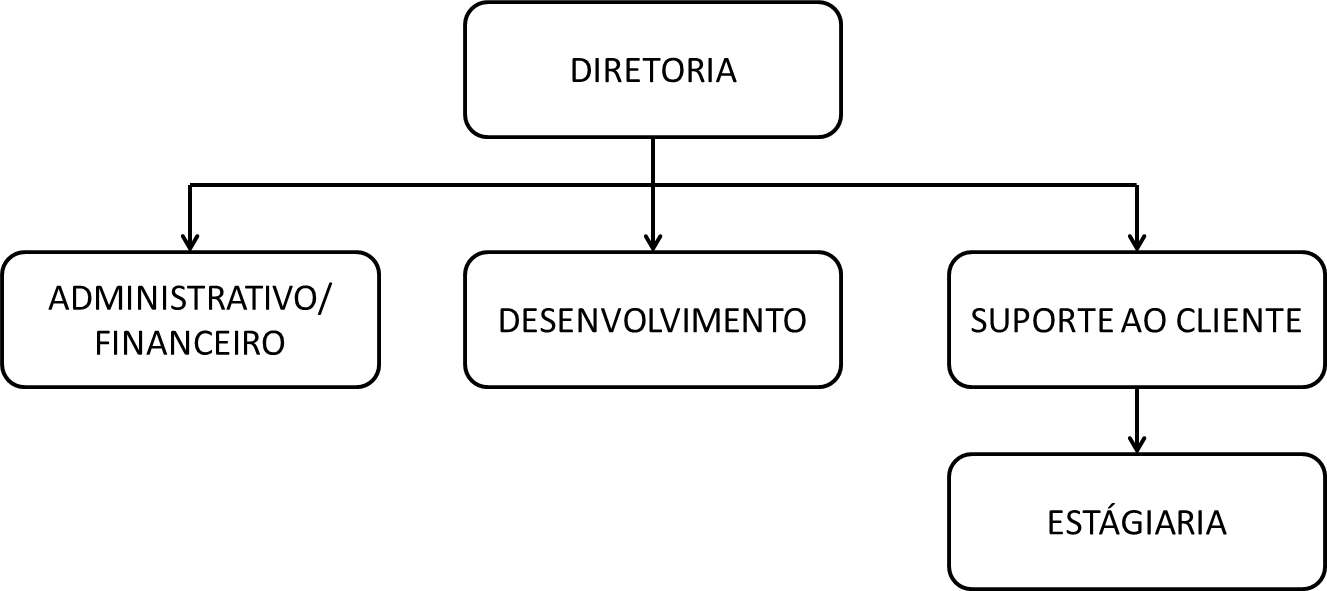 O organograma acima demostra a hierarquia da empresa, começando pelo diretor Sr., o setor de Suporte ao Cliente, onde a área de estágio estava direcionada, o setor administrativo/financeiro e o de desenvolvimento. - Descrição da área de estágioO estágio foi realizado no setor de .... Contar um pouco sobre a área e as atividades.2.4- Atividades desenvolvidas pelo estagiário As atividades realizadas durante o período de estágio foram:12345......As atividades acima descritas foram realizadas ao decorrer do estágio, respeitando a prioridades de cada uma.As matérias relacionadas as atividades desenvolvidas durante o estágio foram: Administração Geral, Gestão de Equipes, Custos e Tarifas Logísticos e Tecnologia da Informação Aplicada à Logística.3- DECLARAÇÃO DE ESTÁGIO  São José dos Campos, xx de XXXXXXXX de 2XXXNome da EmpresaÀFaculdade de Tecnologia de São José dos Campos – Prof. Jessen VidalA/C Central de EstágiosComunicamos que o aluno XXXXXXXXXXXXXXX, R.A. número 00000000000, do Curso de Tecnologia em Logística da Instituição de Ensino Superior acima referenciada, realiza seu estágio supervisionado em nossa empresa na área administrativa, no período de xx/xx/xxxx a xx/xx/xxxx, com dedicação semanal de 30 horas, e tem como supervisor o Sr. nome do supervisor.Atenciosamente,__________________________________(Necessário Carimbo da Empresa)Nome Cargo4- CONCLUSÃO 	O estágio na empresa XYZWK, me proporcionou um enorme aprendizado em diversas áreas de uma grande empresa,  contar como foi o aprendizado.5- ANEXOS (se necessário)SÃO JOSÉ DOS CAMPOS XXXXNOME COMPLETO DO ESTAGIÁRIONOME, CARGO SEÇÃO, SETOR E DEPARTAMENTO DO SUPERVISOR DE ESTÁGIO DA EMPRESAMarcus Vinícius do NascimentoCoordenador do Curso de LogísticaFATEC-SJC Prof. Jessen VidalSão José dos Campos, XXXX6- AVALIAÇÃO DO ESTAGIÁRIOEmpresa: Supervisor do Estágio na Empresa: Nome da Estagiária: Período de estágio: de    /    /          à       /    /    Curso: Tecnologia em Logística                                 Semestre: Xº Semestre          Data: _______ / ______ /_______Assinatura e carimbo do Supervisor de Estágio Item AvaliadoFracoRegularBom ÓtimoQualidade do trabalho: Considerar a qualidade do trabalho executado pelo estagiário, tendo em vista as condições oferecidas.Rapidez em execução: Considerar o volume de trabalho realizado, dentro dos padrões aceitáveis no contexto do estágio.Organização: Capacidade de manter em condições de rápida acessibilidade documentos e informações relativas ao desempenho das atividades profissionais, bem como a devida ordem do ambiente de trabalho.Sequência lógica de execução: Realização das tarefas de modo a que as etapas sejam cumpridas sem alteração de sua ordenação natural.Criatividade: Capacidade de sugerir, projetar ou executar modificações ou inovações que beneficiem a Empresa.Aprendizagem Prática: Capacidade de aprendizagem rápida e eficiente dos novos serviços a serem executados.Facilidade de compreensão: Habilidade de dar sequência a uma atividade a partir de conceitos prévios adquiridos pela convivência no ambiente de trabalho.Assiduidade ao trabalho: Ausência de faltas sem motivos justificáveis.Dedicação: Esforço desenvolvido para bem executar as tarefas.Conhecimentos: Conhecimentos apresentados e que tenham se mostrados adequados para boa execução das tarefas desenvolvidas.Sociabilidade: Capacidade de bem relacionar-se com as pessoasCooperação: Capacidade de manter-se disponível para contribuir com sua ajuda sempre que solicitada.Liderança: Capacidade de fazer-se seguir com naturalidade, sem desmotivar ou ter que submeter às suas ordens as pessoas envolvidas.